СОВЕТ  ДЕПУТАТОВСЕЛЬСКОГО  ПОСЕЛЕНИЯ  ВЕРХНЕМАТРЕНСКИЙ  СЕЛЬСОВЕТ Добринского муниципального района Липецкой области59-я сессия IV-го созываР Е Ш Е Н И Е 20.11.2013 г.                        с. Верхняя Матренка                       №  135- рсО внесении изменений в Положение «О контрольно-счетной комиссии  сельского поселения Верхнематренский сельсовет Добринского муниципального района Липецкой области» (утв. решением Совета депутатов от 28.11.2011 г. № 58-рс)Рассмотрев протест Прокуратуры Добринского района № 73-2013 от 26.09.2013  на решение № 58-рс  от 28.11.2011 «О принятии положения о контрольно-счетной комиссии сельского поселения Верхнематренский сельсовет Добринского муниципального района Липецкой области», принятое Советом депутатов сельского поселения Верхнематренский сельсовет, руководствуясь Бюджетным кодексом Российской Федерации, Федеральным законом от 06.10.2003 N 131-ФЗ "Об общих принципах организации местного самоуправления в Российской Федерации", Федеральным законом от 07.02.2011г. № 6-ФЗ "Об общих принципах организации и деятельности контрольно-счетных органов субъектов Российской Федерации и муниципальных образований", Уставом сельского поселения Верхнематренский сельсовет, Совет депутатов сельского поселения Верхнематренский сельсовет         решил:1. Внести изменения в решение Совета депутатов № 58-рс от 28.11.2011г. «О принятии положения о контрольно-счетной комиссии сельского поселения Верхнематренский сельсовет Добринского муниципального района Липецкой области» (прилагаются).2. Направить указанные изменения главе сельского поселения для подписания и официального обнародования.          3. Настоящее решение вступает в силу со дня его принятия.Председатель Совета депутатов сельского поселения Верхнематренский сельсовет                                                  Н.В.Жаворонкова                                                                                                                                                                     Приняты:                                                                            решением Совета депутатов                                                                сельского поселения                                                                                Верхнематренский сельсовет                                                                             от 20.11.2013 г. № 135 - рс                                                      ИЗМЕНЕНИЯ в Положение «О контрольно-счетной комиссии сельского поселения Верхнематренский сельсовет Добринского муниципального района Липецкой области»  (утв. решением Совета депутатов от 28.11.2011 г. № 58-рс)Внести в решение Совета депутатов сельского поселения Верхнематренский сельсовет «О принятии положения о контрольно-счетной комиссии  сельского поселения Верхнематренский сельсовет Добринского муниципального района Липецкой области» № 58-рс от 28.11.2011 г. следующие изменения:1. п.п. 4.2, 4.3 Положения изложить в следующей редакции:Контрольно-счетный орган муниципального образования образуется в составе председателя и аппарата контрольно-счетного органа. Должности председателя, заместителя председателя и аудиторов контрольно-счетного органа могут быть отнесены к муниципальным должностям в соответствии с нормативным правовым актом представительного органа муниципального образования. Срок полномочий председателя, заместителя председателя и аудиторов контрольно-счетного органа устанавливается муниципальным нормативным правовым актом и не должен быть менее чем срок полномочий представительного органа. В состав аппарата контрольно-счетного органа входят инспекторы и иные штатные работники.2. в п.п. 5.1, 5.3, 5.4, 5.5, 6.2, 6.4 – слова «инспектор» заменить на слово «аудитор»; 3. п. 6.5 изложить в следующей редакции «Лица, являющиеся муниципальными служащими и занимающие должности в контрольно-счетной комиссии, обязаны предоставлять сведения о своих расходах, а также о расходах своих супруги (супруга) и несовершеннолетних детей в порядке и по форме, которые установлены для предоставления сведений о доходах, расходах, об имуществе и обязательствах имущественного характера государственными гражданскими служащими субъектов Российской Федерации»; 4. п. 8 изложить в следующей редакции:«8.1. Бюджетные полномочия органов муниципального финансового контроля, к которым относится Контрольно-счетная комиссия сельского поселения, по осуществлению муниципального финансового контроля установлены Бюджетным Кодексом Российской Федерации.8.2. Контрольно-счетная комиссия осуществляет бюджетные полномочия по:1) аудиту эффективности, направленному на определение экономности и результативности использования бюджетных средств;2) экспертизе проектов решений о бюджетах, иных нормативных правовых актов бюджетного законодательства сельского поселения, в том числе обоснованности показателей (параметров и характеристик) бюджетов;3) экспертизе муниципальных программ;4) анализу и мониторингу бюджетного процесса, в том числе подготовке предложений по устранению выявленных отклонений в бюджетном процессе и совершенствованию бюджетного законодательства сельского поселения;5) подготовке предложений по совершенствованию осуществления главными администраторами бюджетных средств внутреннего финансового контроля и внутреннего финансового аудита;6) другим вопросам, установленным Федеральным законом от 5 апреля 2013 года N 41-ФЗ "О Счетной палате Российской Федерации" и Федеральным законом от 7 февраля 2011 года N 6-ФЗ "Об общих принципах организации и деятельности контрольно-счетных органов субъектов Российской Федерации и муниципальных образований".8.3. Контрольно-счетная комиссия сельского поселения обязана предоставлять информацию и документы, запрашиваемые Федеральной службой финансово-бюджетного надзора в целях осуществления ею анализа исполнения бюджетных полномочий Контрольно-счетная комиссия сельского поселения 8.4. Контрольно-счетная комиссия сельского поселения проводит анализ осуществления главными администраторами бюджетных средств внутреннего финансового контроля и внутреннего финансового аудита.8.5. Бюджетные полномочия Контрольно-счетной комиссии сельского поселения предусмотренные пунктом 8.2, осуществляются с соблюдением положений, установленных Федеральным законом от 5 апреля 2013 года N 41-ФЗ "О Счетной палате Российской Федерации" и Федеральным законом от 7 февраля 2011 года N 6-ФЗ "Об общих принципах организации и деятельности контрольно-счетных органов субъектов Российской Федерации и муниципальных образований".8.6. Полномочиями Контрольно-счетной комиссии по осуществлению внешнего муниципального контроля являются:1) контроль за соблюдением бюджетного законодательства Российской Федерации и иных нормативных правовых актов, регулирующих бюджетные правоотношения, в ходе исполнения бюджета;2) контроль за достоверностью, полнотой и соответствием нормативным требованиям составления и представления бюджетной отчетности главных администраторов бюджетных средств, квартального и годового отчетов об исполнении бюджета;3) контроль в других сферах, установленных Федеральным законом от 5 апреля 2013 года N 41-ФЗ "О Счетной палате Российской Федерации" и Федеральным законом от 7 февраля 2011 года N 6-ФЗ "Об общих принципах организации и деятельности контрольно-счетных органов субъектов Российской Федерации и муниципальных образований".8.7  При осуществлении полномочий по внешнему муниципальному финансовому контролю Контрольно-счетной комиссией сельского поселения:а) проводятся проверки, ревизии, обследования;б) направляются объектам контроля акты, заключения, представления и (или) предписания;в) направляются органам и должностным лицам, уполномоченным в соответствии с Бюджетным Кодексом Российской Федерации, иными актами бюджетного законодательства Российской Федерации принимать решения о применении предусмотренных Бюджетным Кодексом Российской Федерации, бюджетных мер принуждения, уведомления о применении бюджетных мер принуждения;г) осуществляется производство по делам об административных правонарушениях в порядке, установленном законодательством об административных правонарушениях.8.8 Порядок осуществления полномочий Контрольно-счетной комиссией сельского поселения по внешнему муниципальному финансовому контролю определяется соответственно федеральными законами, законами Липецкой области, муниципальными правовыми актами Совета депутатов сельского поселения Верхнематренский сельсовет».5. п. 13.6 изложить в следующей редакции «Председатель, заместитель председателя и аудиторы контрольно-счетного органа субъекта Российской Федерации вправе участвовать в заседаниях законодательного (представительного) органа государственной власти субъекта Российской Федерации, его комиссий и рабочих групп, заседаниях высшего исполнительного органа государственной власти субъекта Российской Федерации и иных органов исполнительной власти субъекта Российской Федерации, а также в заседаниях координационных и совещательных органов при высшем должностном лице субъекта Российской Федерации (руководителе высшего исполнительного органа государственной власти субъекта Российской Федерации)»Глава сельского поселенияВерхнематренский сельсовет                                           Н.В.Жаворонкова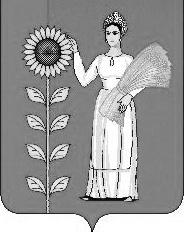 